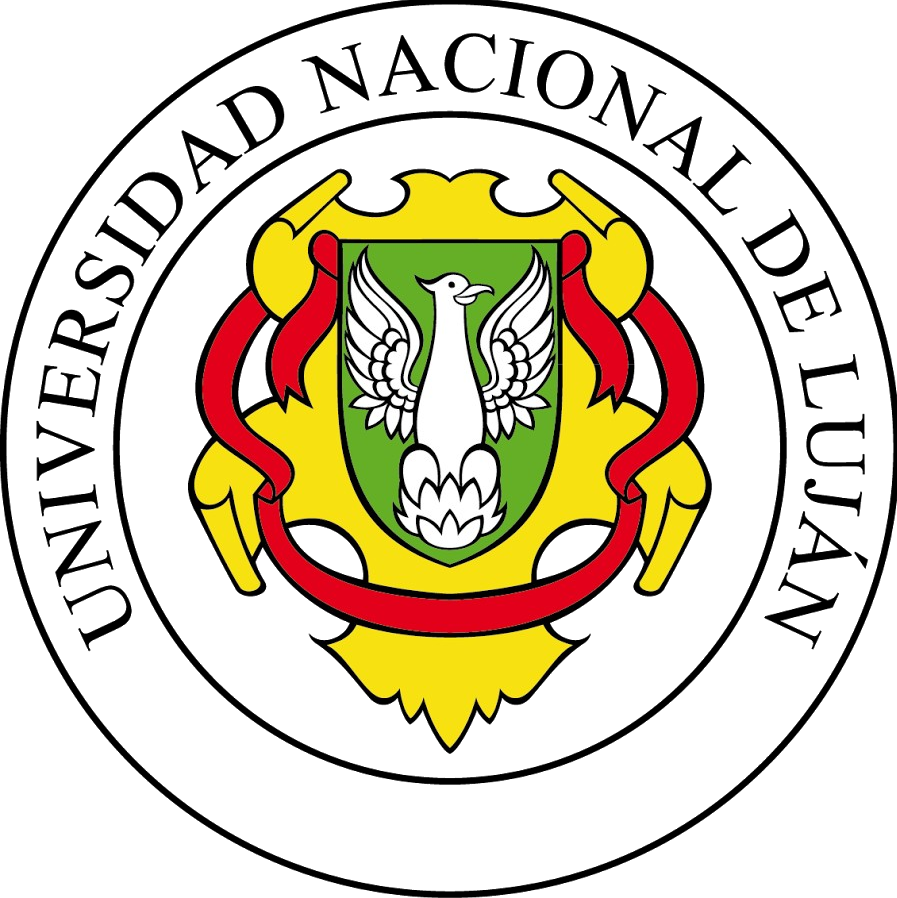 DIRECCIÓN GENERAL DE PERSONAL DIRECCIÓN DE ADMINISTRACIÓN DE PERSONALDOCENTES RENTADOS EN COMISIÓN DE SERVICIOSMotivo de la comisión:Destino:	- Dirección:Período:Otro tipo de traslado: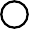 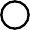 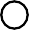 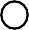 …........................................................................	…...............................................................Firma y aclaración del Jefe de División	Firma y aclaración Secr. Adm. DptoLEGAJOAPELLIDONOMBRESDEPENDENCIATIPO y Nº DNI